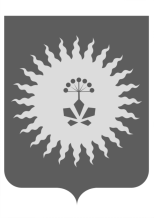 АДМИНИСТРАЦИЯАНУЧИНСКОГО МУНИЦИПАЛЬНОГО РАЙОНА            П О С Т А Н О В Л Е Н И Е            20.06.2018 г.                       с.Анучино                            № 315 О внесении изменений в  муниципальную программу«Развитие социально-культурной сферы Анучинского муниципального района  на 2015-2019 годы», утвержденную постановлением администрации Анучинского муниципального района от 25.09.2014 г. №475 В соответствии со статьёй 179 Бюджетного кодекса Российской Федерации, во исполнение постановления  администрации Анучинского муниципального района от 02.06.2014г.  №295 «Об утверждении  Положения о порядке разработки, реализации и оценки эффективности муниципальных программ и ведомственных целевых программ Анучинского муниципального района», администрация Анучинского муниципального районаПОСТАНОВЛЯЕТ:В  муниципальную программу  «Развитие социально-культурной сферы Анучинского муниципального района  на 2015-2019 годы», утвержденную постановлением администрации Анучинского муниципального района от 25.09.2014 г. №475 (далее Программа) внести следующие изменения:Паспорт Программы, раздел «Объемы и источники финансирования Программы» читать в новой редакции: 2. Паспорт подпрограммы «Развитие физической культуры и спорта в Анучинском  муниципальном районе», раздел «Источники финансирования Подпрограммы», читать в новой редакции:2.1. Раздел IV. «Объем и источники финансирования Подпрограммы» подпрограммы «Развитие физической культуры и спорта в Анучинском  муниципальном районе» читать в новой редакции:4. Начальнику общего отдела администрации Анучинского муниципального района (Бурдейная) разместить муниципальную программу «Развитие социально-культурной сферы Анучинского муниципального района» с изменениями на официальном интернет-сайте администрации Анучинского муниципального района.Глава Анучинского муниципального района,глава администрации Анучинского муниципального района                                 С.А.ПонуровскийОбъемы и источники финансирования (в текущих ценах каждого года)Общий объем финансирования Программы составляет:за счет средств федерального и краевого  бюджетов (по фактическому поступлению финансовых средств) рублей;местного бюджета: 15639,116 тыс. рублей, в т. ч. по годам:2015 г. –1034,88 тыс.рублей2016 г. -2595,66 тыс.рублей2017 г. -2079,65 тыс.рублей2018 г.-3254,5тыс.рублей2019 г.-5372,926  тыс.рублей2020 г. – 1301,5 тыс.рублейИсточники финансированияПодпрограммы Средства районного бюджета в пределах ассигнований, определенных решением о бюджете на соответствующий финансовый год;Средства краевого бюджета по согласованию с Департаментом по физической культуре и спорту Приморского краяОбщий объем составляет: 6123,696тыс. рублей, в т.ч. по годам:2015 год –314,97тыс. руб.2016 год – 263,0тыс. руб.2017 год – 224,3 тыс. руб.2018 год –400,0тыс. руб. 2019 год – 4496,426тыс. руб.2020 г. -425,0 тыс.руб.№п/пМероприятие2015 г. 2016 г.2017 г.2018 г.2019 г.2020г.№п/пМероприятиетыс.руб.тыс.руб.тыс.руб.тыс.руб.тыс.руб. Физкультурно-оздоровительная, спортивно-массовая работа с населением района56,0213,0140,0165,0265,0295,0Участие в краевых и дальневосточных соревнованиях124,00,024,340,080,080,0Укрепление спортивной базы района134,9750,060,0195,04151,42650,0ИТОГО:314,97263,0224,34496,4264496,426450,0